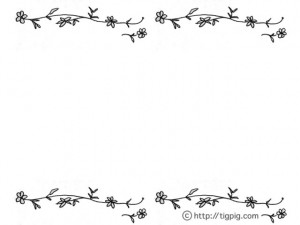 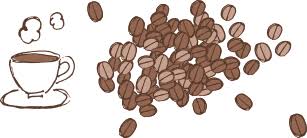 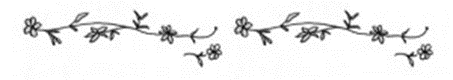 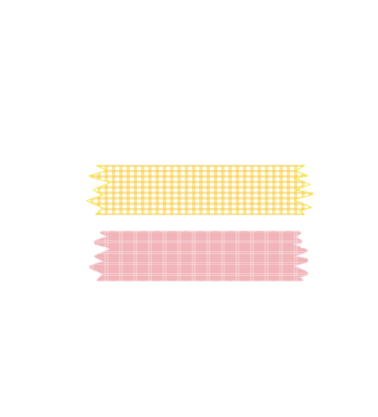 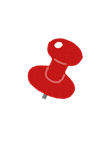 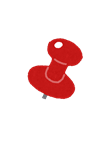 MENU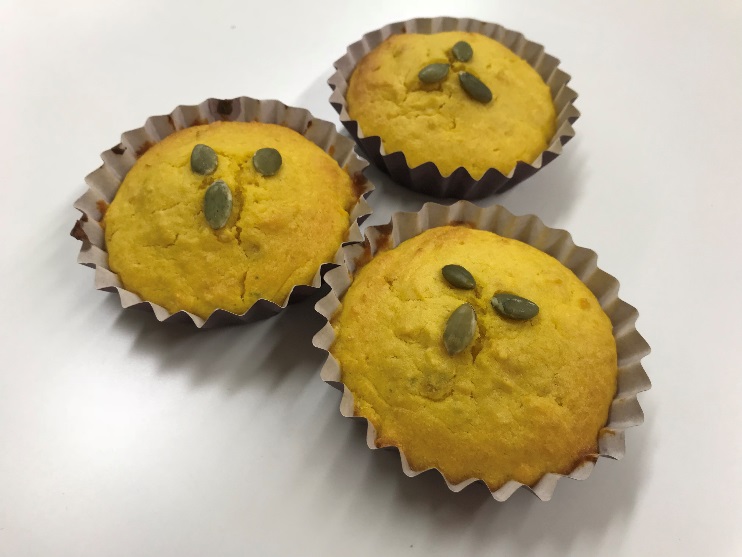 ファーシル(マドレーヌ風焼き菓子) 　　　　　￥50円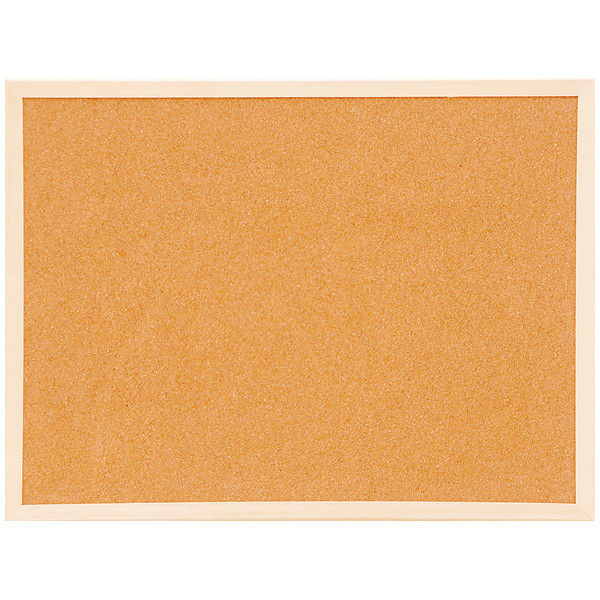 コーヒー(HOT)カフェオレ(ICE・HOT)ココア(HOT)紅茶(HOT) 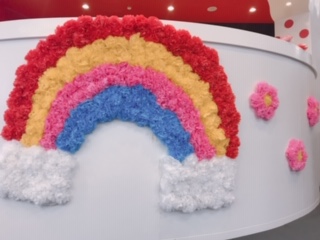 コーンスープオニオンスープオレンジジュースリンゴジュース　各種￥100円❤お待ちしております❤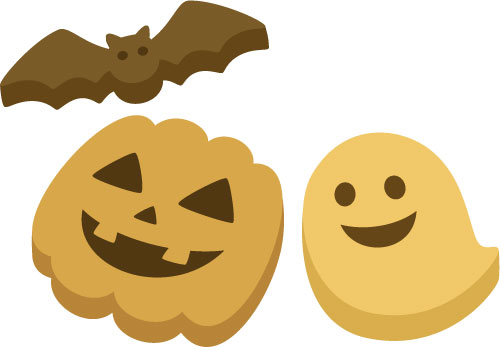 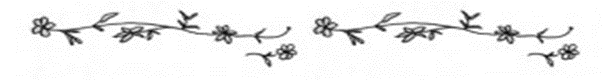 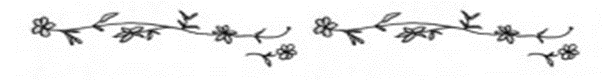 